Crash Radio Weekend 2019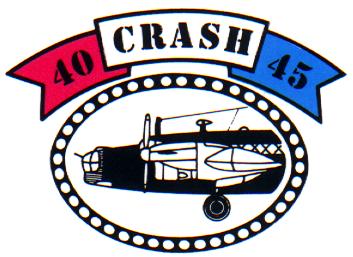 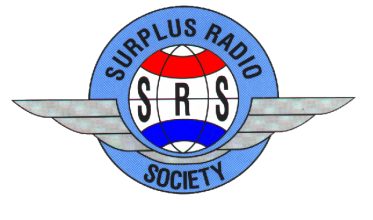 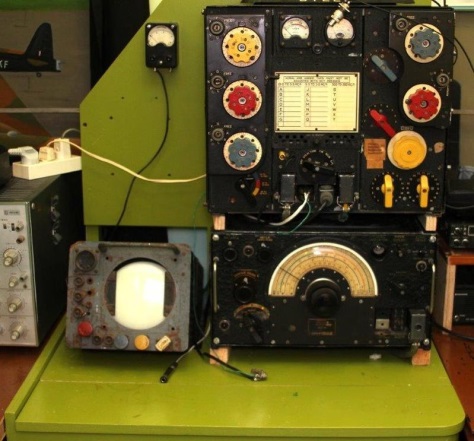 Zat. 2 en Zon. 3 Maart 11:00- 16:00 Thema van dit jaar: The Wireless Operator DemonstratiesDemonstraties van o.a. de T1154 zender en R1155 ontvanger uit de Lancaster bommenwerper.VerkopingTijdens de radiodagen is er gelegenheid voor zendamateurs hun overtollige militaire apparatuur te koop aan te bieden. Tafels zijn beschikbaar.UitzendingenZendamateurs kunnen op dit weekend verbinding maken met de radiokamer om 11.00 uur op3705 kHz AM, om 14.00 uur op 7073 kHz LSB en gedurende de openingstijd PI3ASDCRASH 40-45 Luchtoorlog en VerzetsmuseumFort bij Aalsmeer, Aalsmeerderdijk 460,1436 BM Aalsmeerderbrughttp://qrz.com/db/PI4C  http://www.crash40-45.nl/CrewAnton PE1JAS, Geert PA7ZEE, Gerard PA3GRK, Gerrit PAØGJC, Herman PH1DTC, Maurice PD4MVG, en Trevor PA3BOHNadere informatie bij Gerrit: pa0gjc@ziggo.nl